本行109年度研究獎金即日起接受申請    本行為實踐企業社會責任，獎勵學生對經濟、金融問題之研究，並吸攬校園優秀人才，設有研究獎金設置辦法，施行迄今已逾50年。本行109年度研究獎金即日起接受申請，申請人請檢附研究論文及相關資料，於109年4月17日前彙送本行審核，逾期恕不受理。申請資格：國內各公私立大學在學大學部四年級學生；或在各該系所修業滿1年之碩、博士班學生，且在同一學程內未曾獲得本研究獎金者。上學年上、下學期學業總成績平均80分以上。應檢具之資料：學校核發之上學年上、下學期學業成績單正本。推薦函暨論文審核單：碩、博士班學生應由系主任或所長推薦，大學部學生應由擔任相關課程之教授推薦，並經推薦人附註論文審核意見。研究論文乙篇：研究範圍為與國內經濟或金融之相關議題，包含金融科技（FinTech）、金融創新、資訊安全等。「申請研究獎金個資告知事項」同意文件乙份。研究論文應以個人名義發表，不受理共同發表之論文。研究論文如以英文書寫者，請附中文摘要。經本行審查通過者，將頒予獎狀及獎金。大學部每名新台幣（下同）1萬5仟元，碩士班每名1萬8仟元，博士班每名2萬5仟元。獲獎論文經得獎人同意後，本行得擇優刊載或印行，不再另行支付稿酬。申請人得獎資歷並將做為本行未來晉用人員之參考。相關申請文件請逕寄台北市松山區長安東路二段225號（郵遞區號105），合作金庫商業銀行調查研究部收，並請於信封上註明「申請109年研究獎金」。本行將擇日舉辦頒獎典禮，屆時請得獎學生至本行參加頒獎典禮。相關附件（研究獎金設置辦法、推薦函暨論文審核單及個資告知事項），請於本行網站（www.tcb-bank.com.tw）下方「快速連結/書表下載/其他」自行下載（聯絡人：李逸川，電話：25-2173-8888#3753）。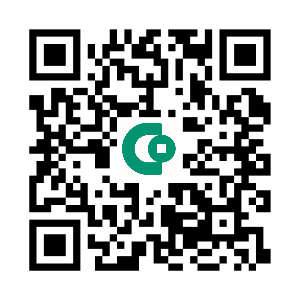 掃描QR CODE連結至該行網站。